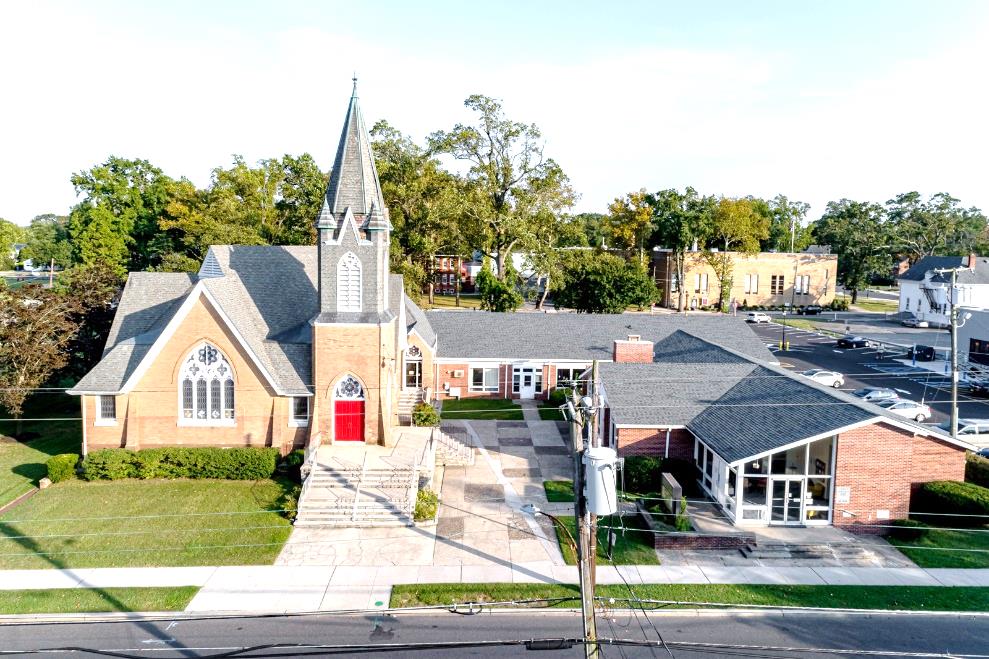  The Presbyterian Church at Hammonton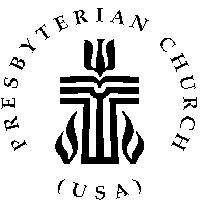 Our vision is to open our doors to all seeking a spiritual home of worship and to carry the light and love of Jesus Christ, our Savior, throughout the community. MISSION STATEMENTWe are committed to Jesus Christ and the growing of his Church by glorifying God and by proclaiming the good news of the gospel through word and deed.  We involve and reach out to our members and our community in Christ’s name through worship, Christian Education, and stewardship to support the mission of our church.Note:  Special thanks to Rev. Dr. Patty Epprecht for leading us in worship today.Organist:     	Cindy BirnbaumSunday School Superintendent:	Beth Burkett-Rice	2021			         2022		         2023ELDERS	            	Frank Johnson	  Eric Copenhaver	     Robert BauersRobin Mishkovsky   Marylee Kondrach    Dorrine EspositoBeth Burkett Rice	  Charles Muller           Richard WalkerDEACONSKris Guldin		   Elsie Bakley          Wendy CopenhaverCarol Orsi                    Nancy Foster	Ann DiMeoBecky Villani	   Margaret Jones     Rebecca LindstromClerk of Session:       Beth Burkett-RiceChurch Office:  326 Bellevue Avenue, Hammonton, NJ Office hours: Tuesday - Thursday 9:30 AM to 12:30 PMPhone (609) 561-0168   ~    Fax (609) 561-6105e-mail:     office@hammontonpres.orgwebsite:   www.hammontonpres.orgTHE CELEBRATION OF WORSHIPJANUARY 30th, 20224TH SUNDAY AFTER EPIPHANY VIRTUAL & LIVE SERVICE11:00am****************************************************~ GATHERING IN GOD’S NAME ~“Welcome to the Presbyterian Church at Hammonton, we are glad you are able to join us. As we gather for worship feel free to pray and meditate on God’s calling in your life. Be respectful of others around you who might be doing the same, prior and during the Prelude, keeping your voice and conversation soft and to a minimum.”“When Christ calls a man, he bids him come and die.”- Deitrich Bonhoeffer, “The Cost of Discipleship”PRELUDE ~“Be Thou My Vision”-L. Larson		“How Can I Keep from Singing”-L. Smith		“Foundation”- B. Barrett~ TIME FOR CENTERING STILLNESS AND SILENCE ~WELCOME AND ANNOUNCEMENTS *THE PEACE 			Let the people greet one another by staying in their seats and saying: “Peace be with you!”INTROIT~ HUMBLY APPROACHING GOD ~OPENING PRAYER*CALL TO WORSHIP 	[Adaptation of Psalm 111 (CEB)]Leader: Praise the Lord! With all your heart, praise the Lord!	And thank the Lord with every fiber of your being, 	thank the Lord!People: Do this right here where we are surrounded by this congregation. The works of the Lord are magnificent 
and are treasures to behold. God’s deeds are majestic and glorious. God’s righteousness stands forever.Leader: The Lord is full of mercy and compassion and God 	remembers God’s covenant forever. People: God’s handiwork is honesty and justice; all God’s 	rules are trustworthy and will always be forever and 	ever.Leader: God sent redemption for his people; God 	commanded that God’s covenant lasts forever.  Holy 	and awesome is God’s name!People: We gather this day, acknowledging God’s 	awesomeness, and remembering that the fear of the 	Lord is where wisdom beings. Sure knowledge is for 	all who keep God’s laws.All: God’s praise lasts forever!*HYMN #466	“O for a Thousand Tongues to Sing”
       CALL TO CONFESSIONPRAYER OF CONFESSION (unison)Holy and merciful God, in your presence we confess our sinfulness, our shortcomings, and our offense against you. You alone know how often we have sinned in wandering from your ways, in wasting your gifts, in forgetting your love. Have mercy on us, O Lord, for we are ashamed and sorry for all we have done to displease you.Forgive our sins and help us to live in your light and walk in your ways for the sake of Jesus Christ our Savior.(silent confession)ASSURANCE OF FORGIVENESS*GLORIA PATRI ANTHEM~ “Star-Led and Wonder-Bound” CHILDREN’S MESSAGE ~ RECEIVING GOD’S WORD ~PRAYER OF ILLUMINATIONSCRIPTURE READINGS	     	MESSAGE ~   “It’s About Time to Do What We are Called to Do”  - The Rev. Dr. Patricia Epprecht~ RESPONDING TO THE WORD ~*HYMN #447~ “Lead On, O King Eternal”*SAYING WHAT WE BELIEVE 	This is the good news which we have received,in which we stand, and by which we are saved, if we hold fast:that Christ died for our sins according to the scriptures,that he was buried,that he was raised on the third day,and that he appearedfirst to the women,then to Peter, and to the Twelve,and then to many faithful witnesses.We believe that Jesus is the Christ,the Son of the living God.Jesus Christ is the first and the last,the beginning and the end;he is our Lord and our God.AMENJOYS AND CONCERNS OF THE CHURCHPASTORAL PRAYER & LORD’S PRAYEROur Father, who art in heaven, hallowed be Thy name.  Thy kingdom come, thy will be done, on earth as it is in heaven.  Give us this day our daily bread; and forgive our debts as we forgive our debtors; and lead us not into temptation, but deliver us from evil.  For Thine is the kingdom and the power and the glory, forever.  Amen.THE OFFERING OF OUR GIFTS AND OURSELVESOFFERTORY ~  “Lead On O King Eternal”OFFERTORY PRAYER*DOXOLOGY (#592)Praise God, from whom all blessings flow; Praise Him, all creatures here below; Praise Him above, ye heavenly host; Praise Father, Son, and Holy Ghost.  Amen.~ GOING IN GOD’S NAME ~*HYMN #416~ “Christ Is Made the Sure Foundation ”			(Vs. 1 & 4)*THE CHARGE AND BENEDICTIONPOSTLUDE~ “Praise and Glory” – R. SchramOUR WORSHIP HAS ENDED, LET OUR SERVICE BEGIN*Signifies stand if comfortable.______________________________________________CHURCH EVENTS     >>>THIS WEEK: Monday-01/31:	             9:00 AM	Clothing Closet-12:00 PMTuesday-02/01:	            9:00 AM	Clothing Closet-12:00 PMWednesday-02/02:	9:00 AM	Clothing Closet-12:00 PM______________________________________________>>UPCOMING: Monday-02/07:	             9:00 AM	Clothing Closet-12:00 PMTuesday-02/08:	            9:00 AM	Clothing Closet-12:00 PMWednesday-02/09:	9:00 AM	Clothing Closet-12:00 PM______________________________________________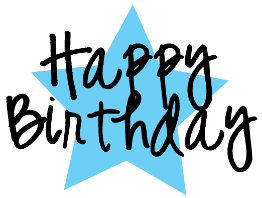 BIRTHDAYS:	Feb. 2	William RoeschenFeb. 4	Pastor Howard Clarke Smith______________________________________________     ANNIVERSARIES: 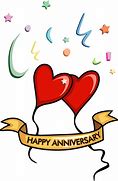 Feb. 4 		Eric & Wendy CopenhaverSERVING YOU TODAY:Liturgist:  	Rick & Millie WalkerUshers:        	Richard Walker, Captain		Richard Gibson		Ruth Gibson		Bob Rebek		Millie Walker**Children’s Church	Rebecca Villani	Next week:		Dorrine Esposito 